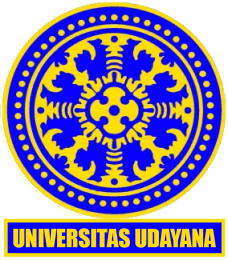 PERSETUJUAN PEMBIMBING UNTUK SEMINAR PROPOSAL PENELITIANProposal Penelitian Mahasiswa dengan:	Nama:…………..	NIM:……………	Program Studi:……………..	Angkatan:……………………….	Judul Sementara:………………………..dinyatakan layak untuk mengikuti Seminar Proposal Penelitian. Waktu pelaksanaan Seminar Proposal Penelitian diatur berdasarkan kesepakatan antara Pembimbing, Penguji dan Mahasiswa.Catatan:Setelah formulir ini ditandatangani, Mahasiswa segera mengatur jadwal Seminar Proposal.Form 5 yang sudah lengkap ini harus diserahkan ke Sub Bag Akademik oleh mahasiswa bersama dengan Formulir Pendaftaran Seminar Proposal Penelitian  (Form 6).Pembimbing Utama(Nama)(Tanggal)Pembimbing Pendamping(Nama)(Tanggal)